Cedar Craft Products, Inc.776  – Ph. (614) 759-1600              Fax. (614) 759-1418www.cedar-craft.com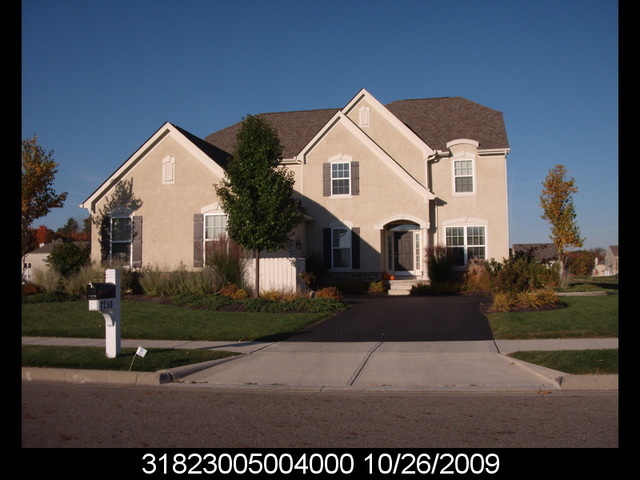 NORTH ORANGE 2018Code # NOR8XW2BAThis unit includes a standard size black mailbox on our NOR6X6 cedar post. This unit is paint white (1 coat prime and 2 coats paint) with 4” black house numbers on both sides of the post arm.*Call for pricing*We do request pre payment and accept check, MasterCard, or Visa. You will have a one year warranty on workmanship and installation. We are not responsible for any decorations, and or sprinklers systems & invisible fence that maybe in the mailbox area. Please do not remove any flags or marker paint in your yard until after your new mailbox has been installed. The flags and or marker paint are to mark your utilities.